İSİMLER (ADLAR)A. Varlıklara Verilişlerine Göre. 
1. Özel İsim
2. Cins İsmiB. Maddelerine Göre İsimler 
1. Somut İsim
2. Soyut İsimC. Varlıkların Sayılarına Göre İsimler 
1. Tekil İsim
2. Çoğul İsim
3. Topluluk İsmiD. Yapılarına Göre İsimler 
1. Basit İsim
2. Türemiş İsim
3. Birleşik İsim
a. Bitişik Yazılan Birleşik İsimler 
b. Ayrı Yazılan Birleşik İsimlerE. İsimlerde KüçültmeF. İsmin Hâlleri 
1. Yalın  Hâl (Nominatif) 
2. Belirtme (Yükleme) Hâli 
3. Yönelme Hâli 
4. Bulunma Hâli 
5. Ayrılma (Uzaklaşma, Çıkma) Hâli 
6. Eşitlik Hâli 
7. Vasıta Hâli 
8. İlgi Hâli (Tamlayan Hâli)G. İsim Tamlamaları
1. Belirtili İsim Tamlaması
2. Belirtisiz İsim Tamlaması
4. Takısız İsim Tamlaması
3. Zincirleme İsim Tamlaması
5. Karma TamlamaİSİMLER (ADLAR)Tanım: Canlı cansız bütün varlıkları, kavramları,  hatta fiilleri de karşılayan, onları anmaya, tanımaya, birbirinden ayırmaya yarayan kelimelere isim (ad) denir: ağaç, su, deniz, Hasan, Anadolu, gidiş, dönüş vb.İsimler çeşitli yönlerden sınıflara ayrılır.A. VARLIKLARA VERİLİŞLERİNE GÖRE İSİMLERÜNLEMLERÜnlem Nedir?Âniden ortaya çıkan duyguların etkisiyle ağızdan bir çırpıda çıkan, bu duyguları daha etkili anlatmaya yarayan kelimelerdir veya sözlerdir.Bu kelimelerin yanında dilek, emir, tehdit gibi anlamlar taşıyan kelimeler, cümleler ve yansımalar da ünlem değeri kazanabilir.Bu bakımdan ünlemler ikiye ayrılabilir:1. ASIL ÜNLEMLERAsıl görevi ünlem olan kelimelerdir. Başka görevlerde kullanılamazlar. Seslenme veya duygu anlatırlar.Seslenme ÜnlemleriEy Türk Gençliği!Hey! Biraz bakar mısın?Bre melûn! Ne yaptın? Hişt! Buraya gel!Şşt! Sus bakayım!Bunların yanında adlar ve özel adlar da seslenme ünlemi olarak kullanılabilir:Anne!Hemşehrilerim!Tanrım!Mehmet!Duygu ÜnlemleriEe, yeter artık!                       Aa! Bu da ne?            Ah, ne yaptım!
Eh! Fena değil.                      Ay, elim!                     Gitme ha!
Hah, şimdi oldu!                   Hay Allah!                  Vah zavallı!
Vay sersem!                          Aman dikkat!              Eyvah! Geç kaldım!
İmdat! Boğuluyorum!2. ÜNLEM DEĞERİ KAZANMIŞ KELİME VE SÖZLERAnlamlı kelimelerin bazılarına vurgu ve tonlama yoluyla ünlem değeri kazandırılabilir. Bunlar da duygu ya da seslenme anlatır.Komşular!                Babacığım!                  Simitçi!                          Çok ilginç! 
Ne kadar güzel!       Çabuk eve git!             Ne olur yardım et!        Çık dışarı!Yansıma kelimelerin hemen hemen tümü ünlem olarak kullanılabilir:Şır!   Çat!     Güm!   Hav!    Miyav!   Tıs!ZAMİR (ADIL)Zamir TürleriŞahıs ZamirleriDönüşlülük zamiriİşaret zamirleriBelgisiz zamirlerSoru zamirleriİlgi zamiriİyelik zamiriYapı Bakımından ZamirlerBasit ZamirlerBirleşik ZamirlerÖbekleşmiş ZamirlerEk Hâlindeki ZamirlerZAMİRLERZamir: İsmin yerini geçici olarak tutabilen, isim gibi kullanılabilen, isim soylu kelimelerle bazı eklere zamir denir.Ahmet'ten öğrendim > ondan öğrendimKitabı gördün mü? > bunu gördün mü?Öğrenciler dışarı çıktı> hepsi/herkes dışarı çıktı.Zamirlerin Özellikleriİsim soyludur.Bir ya da birden fazla ismin yerini tutarlar. Onları öğrenmek için de kullanılırlar.Anlamdan çok görev yönü ağır basar.İsimlerin yerini geçici olarak tutarlar.İsim çekim eklerini (hâl, iyelik, çoğul ekleri) -genellikle- alabilirler.Tekil ve çoğul şekilleri vardır.Dolayısıyla cümlede isim gibi kullanılabilirler.Cümlede tek başlarına görev üstlenebilirler.Birçok sıfat, zamir olarak da kullanılabilir.Zamir ÇeşitleriZamirler, isimlerin yerini tutma şekillerine ve yerini tuttukları isimlere göre çeşitlere ayrılırlar:Şahıs zamirleriDönüşlülük zamiriİşaret zamirleriBelgisiz zamirlerSoru zamirleriİlgi zamiriİyelik zamiri 1.Şahıs ZamirleriŞahıs isimlerinin yerine kullanılan zamirlerdir: "ben, sen, o, biz, siz, onlar, bizler, sizler."-Tamlayan eki (ilgi hâl eki)ni alabilirler; iyelik eklerini almazlar.Bu durumda şahıs zamirleri tamlamalarda ancak tamlayan olarak kullanılabilirler. 
Bu tamlamalarda sonradan tamlayan düşebilir. Çünkü tamlanandaki iyelik ekleri zaten şahıs anlamı taşımaktadır:Benim kalemim, senin defterin, onun çantası, bizim okulumuz, sizin sınıfınız, onların bahçeleri, bizlerin kaygısı, sizlerin iyiliği...kalemim, defterini al, çantası, okulumuz, sınıfınız, bahçelerine bak...Bu tür tamlamalarda tamlayan vurgulanmak istenirse düşürülmez:Çocuklar yalnız sizin sözünüze inanırlar. (Başkasının değil, senin. Burada "sizin" kelimesi atılırsa cümle başka türlü anlaşılır.)Biz bugün senin misafiriniz. (Başkasının değil, senin.)Tamlayan atıldığında yanlış anlaşılma olacaksa atılmaz:Çocuklar yalnız sizin sözünüze inanırlar. (Burada "sizin" kelimesi atılırsa cümle başka türlü anlaşılır.)Onun eşyalarını bize getir. > Eşyalarını bize getirSenin doğum tarihini bilen yok mu? >Doğum tarihini bilen yok mu?Onun yarışmada birinci olduğuna sevindim."ben" ve "sen" zamirleri yönelme hâl eki aldıklarında ses değişikliği meydana gelir:Ben > banaSen > sana"sen" yerine saygı ve incelik olsun diye "siz" de kullanılır. Tabi bu durumda yüklem de çoğul olmalıdır.Siz bu olayı görmediniz mi?Böbürlenmek amacıyla "ben" yerine "biz" kullanılabilir:Böylelerinin hakkından gelmesini biliriz biz.   2. Dönüşlülük zamiri Şahısları pekiştirerek bildiren ve fiildeki işin, özne tarafından bizzat yapıldığını ya da yapana dönüşünü bildiren zamirdir. Şahıs zamiri olarak da bilinir: 
Dönüşlülük zamiri "kendi"dir.Bu zamir diğer zamirlerden farklı olarak bütün iyelik eklerini alabilir. İyelik eklerini üzerine hâl ekleri getirilebilir.Kendi-m-deKendi-n-denKendi-si-n-iKendi-miz-inKendi-niz-leKendi-leri-n-ce  İyelik eki almadan tamlayan olabilir. Bu durumda belirtili isim tamlaması sayılır:Kendi elimKendi arkadaşınKendi babasıKendi evimizKendi okulunuzKendi fikirleriÖzneyle (isim veya zamir) birlikte, pekiştirme görevinde (bizzat anlamında) kullanılır: "Saide Hanım, bir kitap okuyordu. Başını kaldırdı, kocasını süzdükten sonra:
-Siz kendiniz de inanmıyorsunuz ya! dedi. 
-Ama, inanılır şeyler mi? (Memduh Şevket Esendal; Saide)Ben kendim de yaparım.Vali Bey, kendisi emir vermiş.O kendisi okusun.Evi siz, kendiniz görmelisiniz.Fiilin özneye dönüşünü bildirir:Çocuk kendisi yıkanmış.Tamlama hâlinde ve tek başına yapılan bir işi anlatmak için kullanılabilir:"Yüzlerce defa kendi kendime sorduğum bu suale içimizdeki yanık, hicranlı sesten ayni cevabı alıyordum...""Tabiatın pek nafile yere bana verdiği bu gençlik hazinesinin kendi kendine tükenip gittiğine sızladım..."   3. İşaret zamirleriİsimlerin yerini işaret yoluyla tutan zamirlerdir.İyelik eki almazlar; diğer isim hâl eklerini alabilirler. Dolayısıyla isim tamlamalarında ancak tamlayan olabilirler.bundaki, burada, onlarla, şundan, ötekiler...bunun rengi, buranın havası, onların evi, ötekinin bahçesi...Başlıca işaret zamirleri şunlardır: "bu, şu, o, bunlar, şunlar, onlar, öteki, beriki, bura, şura, ora, burası, şurası, orası, böylesi, şöylesi, öylesi..."Bunu kim yaptı?Şunda ne var?Benim kitabım o değil.Bunlar size ait.Şunlar da sizin olsun.Onlar kime kaldı?Ötekini bana ver.Beriki sende kalsın.Bura bana pek yabancı gelmedi.Şura nasıl?Ora daha iyi.Burası da fena değil.Şurası yakın sayılır.Orası çok uzak.Böylesi, insanı rahatsız eder.Şöylesi de doğru olmaz ki.Öylelerinden her zaman kaçarım."bu, şu, o, öteki, beriki, böylesi, şöylesi, öylesi" kelimeleri çeşitli görevlerde kullanılır:bu: işaret zamiri > Bunu biliyor musun?işaret sıfatı > Bu bilgiyi nereden aldın?şu: işaret zamiri > Şunu görmüştüm.işaret sıfatı > Şu eşyaları taşıyalım.o: şahıs zamiri > O bu akşam geç gelecek.işaret zamiri > O benim elmam.işaret sıfatı > O elma benim.Aşağıdaki kelimeler de hem işaret zamiri hem de sıfat olarak kullanılabilir. Öteki -> Ötekini bana ver.                           Öteki kitabı ver.Beriki -> Beriki sende kalsın.                       Beriki kaset sende kalsınBöylesi -> Böylesi, insanı rahatsız eder.        Böylesi davranışlar.Şöylesi -> Şöylesi de doğru olmaz ki.            Şöylesi bir tarzla yapmak.Öylesi -> Öylesinden her zaman kaçarım.   Öylesi insanlardan.Bu kelimelerin sıfat mı zamir mi olduklarını anlamak için şu soruları sorarız:İsmin yerini mi tutuyorlar, yoksa ismi niteliyor ya da belirtiyorlar mı? 
Zamirler ismin yerini tutar; sıfatlar isimle birlikte kullanılır.Tekilleri ve çoğulları var mı?
Sıfatların çoğulları yoktur; zamirlerinse vardır.Hâl eklerini alıyorlar mı?
Sıfatlar hâl ekleri almaz, zamirler alır.4. Belgisiz zamirlerBirden fazla simin yerini tutan ya da hangi ismin yerini tuttuğu açıkça belli olmayan zamirlerdir. Bunların çoğu, belgisiz sıfatlara çekim eki (3. şahıs iyelik ekleri) getirilerek yapılır. Sıfatla ilgisi olmayanlar da vardır."biri, birisi, hepsi, kimi, kimisi, hepsi, tamamı, herkes, kimse, hiç kimse, çoğu, bazısı, birkaçı, birazı, birçoğu, başkası, her biri, öteberi, şey..."Belgisiz sıfattan yapılanlar: "birkaç-ı, bazı-ları, bir-i, pek çoğ-u, pek az-ı, bazı-sı, tüm-ü, bütün-ü, bir kısm-ı, her bir-i, başka-sı, hiçbir-i...""filân" kelimesi de olduğu gibi hem sıfat hem zamir olarak kullanılır.Hepsini tekrar çağırdılar.Kimi de gelmeyi hiç düşünmedi.Buraya hepsinin gelmesi gerekiyordu.Tamamından sen sorumlusun.Herkes böyle düşünmez.Kimse senin gibi olamaz zaten.Çarşıdan ne kadar öteberi aldın?Birkaçı dün de gelmişti.Bazıları bu sabah gelmeyi düşündüler.Biri yer biri bakar; kıyamet ondan kopar.İnsanların pek çoğu bu konuda bilinçsizdir.Çalışanların pek azı hak ettiğini alır.Bazısı da hep mağdurdur.Elindekilerin tümünü yere bırak.Bütününü görmeden bir şey diyemem.Bir kısmını görmekle karar verilmez.Her biri ayrı özellikler taşır.Başkasının yerine konuşamam.Hiçbiri bunu uygun görmez.Falanın filânın ne dediği önemli değil.Kendisine bir şey söyleyecektim.Bazı ikilemelerde ikinci ve anlamsız olan kelime zamirdir.Para mara istemem.Kalem malem alacağım.Belgisiz zamirlerin de sıfatlardan ayırt edilme yolu bütün zamirlerde (özellikle işaret zamirlerinde) olduğu gibidir. Zaten belgisiz zamirler ek almış oldukları hâlde sıfat olarak kullanılamazlar.Belgisiz zamirler isim tamlamasında hem tamlayan hem de tamlanan olabilir:Öğrencilerin pek çoğuPek çoğunun velisiAdamın kimsesi yoktuKimsenin işine karışmam. 5. Soru zamirleriSoru yoluyla isimlerin yerini tutan zamirlerdir. Cümledeki soru anlamı soru zamirleriyle de sağlanır."ne, kim, hangisi, nere, kaçı"Yanında ne getirdin?Bunları sana kim anlattı.Soru zamirleri Özellikleri ve ÖrneklerSoru zamirleri cümleye soru anlamı katar, ama bazı durumlarda soru cümlesi yapmaz.Kimin geldiğini bilemem.Hangisini istediğini anlamadım."hangi ve kaç" sıfatları iyelik eki alarak zamir olular.Hangisi sizinle geldi?Soruların kaçı cevaplandı?Soru zamirleri hâl eklerini alabilir.Buraya nereden geldiniz?
Nereden gelip nereye gidiyoruz?
Burada kimi bekliyorsun?
Bu masa neden yapılmış? (tahtadan)Soru zamirleri isim tamlamasında tamlayan da tamlanan da olabilir.Kimin yanında bozuk para var?
Bu da neyin nesi?
Bizim neyimiz eksik?6. İlgi zamiri "-ki"Belirtili isim tamlamasında tamlananın yerine kullanılır.Tamlayan eklerinin üzerine gelir.Ek hâlindeki tek zamirdir. "-ki"Eklendiği kelimeye bitişik yazılır ve bir ismin (tamlananın) yerini tutar.Büyük ve küçük ünlü kurallarına uymaz; sadece -ki şekli vardır:
benim kalemim > benimki
onun eli > onunki
Orhan'ın puanına nazaran Hakan'ınki daha yüksek.
Cemal'in defteri seninkinden daha düzenli.Türkçede üç tane "ki" vardır:a. "ki" Bağlacı
- Sadece "ki" biçimi vardır. 
- Kendinden önceki ve sonraki kelimelerden ayrı yazılır. 
- Türkçe değil, Farsça bir bağlaçtır ve Türkçe cümle yapısına aykırı olarak kullanılır. 
- "ki" ile başlayan bir ara cümle asıl cümlenin içinde kısa çizgiler arasında verilebilir:Bu ezanlar -ki şahadetleri dinin temeli-Yağmur yağmadı ki mantarlar ortaya çıksın.Bir şey biliyor ki konuşuyor.b. "-ki" İlgi Zamiri
- Eklendiği kelimeye bitişik yazılır ve bir ismin (tamlananın) yerini tutar. 
- Büyük ve küçük ünlü kurallarına uymaz; sadece -ki şekli vardır:senin kalemin>seninki,Ali'nin eli>Ali'ninki,onun düşüncesi>onunki...c. "-ki" Yapım Eki
- İsimlere eklenerek yer ve zaman bildiren sıfatlar türeten ektir. 
- Zaman bildiren kelimelerin sonuna doğrudan eklenirken, yer bildiren sıfatlar türetirken "-dE" hâl ekiyle birlikte kullanılır. 
- Sadece -ki ve az da olsa -kü şekilleri vardır:bu yılki sınav, yarınki maç, dünkü film, bugünkü aklım...masadaki kitaplar, duvardaki saat, evdeki hesap...7. İyelik zamiriİyelik ekinin ta kendisidir. Her dil bilgisi kitabı bunu zamir olarak almaz. İsim tamlamasında tamlayan kullanılmadığı takdirde tamlanandaki bu eklere iyelik zamirleri denir.kitab-ım, kitab-ın, kitab-ı, kitab-ımız, kitab-ınız, kitap-larımasa-m, masa-n, masa-s-ı, masa-mız, masa-nız masa-larısu-y-um, su-y-un, su-y-u, su-y-umuz, su-y-unuz, su-larıne-y-im, ne-y-in, ne-y-i/ne-s-i, ne-y-imiz, ne-y-iniz, ne-leriYAPI BAKIMINDAN ZAMİRLERYapı bakımından zamirler dörde ayrılır:1. Basit Zamirler: Kök hâlindeki zamirlerdir:Ben, sen, o, biz, siz, onlar, bu, şu, o, bunlar, şunlar, onlar, hepsi, çoğu, birisi, hangisi, kaçı, bazısı...2. Birleşik Zamirler: Birden fazla kelimeden oluşan zamirlerdir. Hiçbiri, birtakımı, öbürü...3. Öbekleşmiş Zamirler: Birden fazla kelimenin değişik yollarla öbekleşerek oluşturdukları zamirlerdir.Öteki beriki, falan filân, şundan bundan, herhangi biri, ne kadarı...4. Ek Hâlindeki Zamirler: İlgi ve iyelik zamirleri ek hâlindedir.Benimki, kalemimizZARFLARA. Görev ve Anlam Bakımından Zarflar

1. Durum Zarfları 
a. Niteleme Zarfları 
b. Kesinlik Zarfları 
c. Yineleme Zarfları 
d. Olasılık Zarfları 
e. Yaklaşıklık Zarfları 
f. Üleştirme Zarfları 
g. Sınırlama Zarfları2. Zaman Zarfları
3. Yön Zarfları
4. Miktar Zarfları
5. Soru Zarfları 
6. Gösterme ZarfıB. Zarflarda PekiştirmeC. Yapı Bakımından Zarflar
1. Basit Zarflar
2. Türemiş Zarflar
3. Birleşik Zarflar
4. Öbekleşmiş ZarflarZARFLARFiillerin, fiilimsilerin, sıfatların ya da kendi türünden olan kelimelerin anlamlarını türlü yönlerden (yer-yön, zaman, durum, miktar, soru) etkileyen; onları belirten, dereceleyen sözcüklere zarf denir.Zarflar ÖzellikleriTek başlarına iken sıfatlar gibi isimden başka bir şey değildir. Zarf oldukları ancak cümlede belli olur.Cümlede genellikle zarf tümleci olarak kullanılır.Çekimsiz kelimelerdir. İsim çekim eki (hâl, iyelik, çoğul ekleri vb.) almazlar. Ama isim olarak kullanılabilenler bu görevde iken bu ekleri alabilirler.Zarfların birçoğu sıfat ya da isim olarak da kullanılabildiği için sıfatların ve zarfların tanımı ve özellikleri iyi bilinerek bu fark ortaya konmalıdır. Sıfat isimden önce gelerek onu niteler veya belirtir. Ama zarf isimden önce gelmez.ÖrneklerBugün çok yürüdüm. (fiilden önce)Buraya yarın gelecekler. (fiilden önce)İki eski dost akşama kadar sohbet etti. (fiilden önce)Yarın da bayağı çok yürüyeceğiz. (zarftan önce, fiilden önce)En güzel sen konuştun. (zarftan önce, fiilden önce)En doğru kararı vermeliyiz. (sıfattan önce)Çok hararetli tartışmalar oldu. (sıfattan önce)Dün hava daha soğuktu. (adlaşmış sıfattan önce)Mevsimlerin en güzeli ilkbahardır. (adlaşmış sıfattan önce)Dargın durarak bir şey kazanamazsın. (fiilimsiden önce)A. Görev ve Anlam Bakımından Zarflar1. Durum ZarflarıHâl ve tavır ifade eden zarflardır. Özellikleri ve Örnekler:Eylemin nasıl yapıldığını ve ne durumda olduğunu; kimi zaman da zarfların durumunu gösterir. Bu zarflar da kendi içinde sınıflandırılabilir:a. Niteleme ZarflarıFiile "nasıl" sorusu sorularak bu zarflar bulunabilir.Niteleme sıfatlarının çoğu niteleme zarfı olarak kullanılabilir.Eğri oturalım, doğru konuşalım.Düşüncelerini ne güzel dile getirebiliyorsun!Çocukça hareket ediyorsun.Böyle gelmiş, böyle gider.Söyleyeceksen böyle söyle.-CE eşitlik eki ve -lE vasıta hâl eki almış kelimeler durum zarfı olarak kullanılabilir:" kardeşçe, gizlice, sessizce, hafifçe, yavaşça, hızlıca...""hızla, kahkahayla..."Küçük kız güzelce süslendi. (niteleme)Babasını sevinçle karşıladı. (niteleme)Bağ-fiiller (zarf-fiil), deyimler, yansımalar, ikilemeler de niteleme zarfı olarak kullanılırlar:"gülerek, ağlayarak, oturmadan, gelip...""gözü arkada kalarak, canından bezmişçesine...""şakır şakır, tık tık, küt küt, şırıl şırıl...""dik dik, boylu boyunca, tatlı tatlı..."Adam çekine çekine içeri girdi. (niteleme)Kâğıtları paket paket gönderdi. (niteleme)Yiğitseniz teker teker gelin. (üleştirme, niteleme)İsimler de niteleme zarfı olarak kullanılabilir:Gül kokuyordu teni.O, bu dünyada delikanlı yaşadı.b. Kesinlik Zarfları"elbet, elbette, asla, mutlaka, hiç mi hiç, ne olursa olsun, kuşkusuz, hiç kuşkusuz..."Elbet bir gün buluşacağız.Seni asla unutmayacağım.Hayvanları ve bitkileri hiç incitmem.İyiliklerinizin karşılığını mutlaka göreceksiniz.c. Yineleme Zarflarıİkide bir karşıma çıkıyor.Konuyu bir daha anlatayım.Bu akşam yine arayacağım.d. Olasılık Zarfları"bakarsın, belki, ola ki, sanıyorum."Ola ki arayacağı tutar.Sanıyorum aramaz.e. Yaklaşıklık Zarfları"aşağı yukarı, şöyle böyle, hemen hemen"İşim hemen hemen bitti. (yaklaşıklık)f. Üleştirme ZarflarıUçaklar ikişer ikişer geçiyordu üstümüzdenAskerler teker teker nöbet yerlerine dağıldılar.g. Sınırlama ZarflarıDün ancak iki saat çalışabildim.Bu kötü alışkanlıklardan artık uzak durmalısın2. Zaman ZarflarıFiillerin anlamını zaman yönünden tamamlayan zarflardır. Zaman Zarfları Özellikleri ve ÖrneklerFiile (veya zarfı olduğu başka kelimelere) sorulan "ne zaman", "ne kadar süre" sorusuna cevap verir.Zaman zarfları, zarf olarak kullanılan çeşitli zaman isimleridir.Çekimsizdirler. İsim çekim ekleri alırlarsa zarf olmaktan çıkarlar.Başlıcaları şunlardır:"dün, bugün, yarın, şimdi, gece, gündüz, güpegündüz, gündüz gözüne, cuma günü, haftaya, önceki gün, akşam, sabah, akşamleyin, sabahleyin, az önce, geç, iki gün, iki saat, on dakika, iki günde, iki saatte, uzun süre, uzun zaman, biz gelmeden, demin, henüz, hâlâ, daha, gene, yine, artık, sonra, evvelâ, daima, hep, henüz, hemen, geceleri, sabahları, önceden, ayda bir, buraya gelmeden, anlatırken, yaşarken ..."Az önce gitmişti.Sonra uğrarsınız.Henüz işimiz bitmedi.Artık buralara gelmeyeceğim.Yarın geleceklermiş.Okulu gelecek sene bitireceğim.Kâmil dün akşam telefon etti.Ayda bir uğrar buralara.Toplantı iki saat sürdü.İnsanların vefasızlığını geç anladım."-leyin" eki sınırlı sayıda zaman zarfı yapar:sabahleyin, akşamleyin..."-lErİ" eki zaman isimlerine gelerek -iyelik anlamı taşımaksızın- "her " anlamı katacak şekilde zaman zarfı yapar:sabahları, akşamları, önceleri, ikindileri..."-İn" eki de zaman isimlerine gelerek zaman zarfı yapar:yazın, kışın, ilkin, güzün..."-E, -dE, -dEn" ekleri ve bu eklerle birlikte bazı edatlar zaman zarfı yapar:Yola çıktık; akşama geliriz sanırım.Bayramlarda bütün aile bir araya toplanır.Azıklarınızı geceden hazırlamıştım.Edat barındıran ve fiilin başlangıç ve bitiş zamanını bildiren zarflar edat tümleci olarak da değerlendirilebilir.Sabahtan beri burada bekliyoruz.Akşama kadar geri döner misin?Günlerden beri yağmur yağıyordu.Kar akşama kadar yağabilir.Zaman anlamı taşıyan zarf-fiiller ve zarf-fiil grupları da zaman zarfı olarak kullanılır:Buraya gelmeden haber verin.Bizi karşısında görünce şaşırdı.Yaşadıklarını anlatırken gözleri yaşardır.İstanbul'a geleli iki yıl oldu.3. Yön ZarflarıYalın hâlde kullanılarak fiilin yönünü (failin yöneldiği yeri) belirten zarflardır:Yön Zarfları ÖzellikleriÇoğu "-Erİ" ekiyle yapılmıştır."ileri, geri, beri, doğru, içeri, dışarı, aşağı, yukarı."Bu zarflar eksiz kullanılır. Yönelme, bulunma, ayrılma hâl ekleri getirilirse dolaylı tümleç olur. Hâliyle isim olarak kullanılmış olur. Aynı kelimeler sıfat olarak da kullanılabilir.Ahmet içeriye girdi. (isim; dolaylı tümleç)İlerisi çok güzel. (isim; özne)İleri ülkeler daha demokratiktir. (sıfat)Doğru söz, aşağı yol, yukarı kat, geri hatlar... (sıfat)ÖrneklerArkadaşlar, içeri girer misiniz?Sesi duyar duymaz aşağı indim.Dışarı çıkmak için uğraşıyordu.Arabayı biraz daha ileri park et.Beri gel, barışalım.Bu yoldan geri dönülmez.Düşmana doğru ilerlediler. 4. Miktar ZarflarıFiillerin, fiilimsilerin, sıfatların ya da başka zarfların anlamlarını ölçü yönünden tamamlayan, artıran, azaltan zarflardır."en, daha, pek, çok, az, biraz, kadar, denli, gibi, fazla..."Miktar Zarfları Özellikleri ve Örnekler:Fiile veya sıfata sorulan "ne kadar?" sorusunun cevabıdır.Kendilerinden önceki ya da sonraki kelimeyle birlikte söze eşitlik, üstünlük, en üstünlük, aşırılık, karşılaştırma anlamları katar.Benim kadar çalışırsan başarılı olursun. (eşitlik)O da babası gibi yürüyor. (eşitlik, benzerlik)Cennet kadar güzeldi vatanımız. (eşitlik, benzerlik)Bu kadar çok çalışmak niye. (eşitlik)Beş dakika kadar dinlenelim. (eşitlik, yaklaşıklık)Yemeği biraz fazlaca yemişim. (biraz: eşitlik; fazlaca: aşırılık)Ayakkabısı azıcık dar geliyormuş. (eşitlik, aza yakın)Düne göre azıcık iyileşmiş. (eşitlik, aza yakın)"en" kelimesi aşırılık, en üstünlük anlamı verir:En yakın arkadaşı benim. (en üstünlük; sıfattan önce)En çok çalışan canlı karıncadır. (en üstünlük, zarftan önce)"daha" kelimesi karşılaştırma, üstünlük anlamları katar.O senden daha çabuk bitirdi. (üstünlük; zarftan önce)Daha güzel bir araba aldı. (üstünlük; sıfattan önce)Not: "daha" kelimesi zaman ve "başka" anlamı da katabilir. "bir" kelimesiyle birlikte yineleme zarfı olur:Songül daha telefon etmedi. (zaman zarfı, henüz anlamında)Buralara bir daha gelebilir miyiz? Yineleme zarfıHepsini aldınız, daha ne istiyorsunuz? ("başka" anlamında)"çokça, çok, pek çok, çok az, gayet, fazla, fazlaca, epey" kelimeleri aşırılık anlamı katar.Bugünlerde çok az uyuyor.Gayet çalışkan bir insandı.Dergiyi çıkarmak için epey çalıştık.Adem pek akıllı bir çocuktur.Fazla okuyor, gözleri bozulacak."eksik, seyrek, sık" kelimeleri işin ne kadar sıklıkla yapıldığını belirtir:Bugünlerde sık görüşüyoruz.Parayı iki milyon eksik vermiş.Eskisi gibi değil; seyrek uğruyor."aşağı yukarı, şöyle böyle" ikilemeleri "yaklaşık" anlamı katar.Bursa'da aşağı yukarı bir ay kaldık.Ankara'ya geleli şöyle böyle 9 yıl oldu.5. Soru ZarflarıEylemin anlamını soru yoluyla belirten zarflardır, daha doğrusu diğer zarfları ve cümledeki zarf tümlecini bulmaya yarayan soru kelimeleridir.Zoru Zarfları Özellikleri ve ÖrneklerDiğer zarf çeşitlerinin çoğunun soru şekli vardır."ne zaman, ne kadar, nasıl, niçin, ne diye, ne, ne biçim, nice, ne denli"Soru cümlesi yapar:Akşam eve kaçta gelirsin?O nasıl konuşuyor öyle?Siz ne biçim konuşuyorsunuz?Daha ne kadar bekleyeceğiz?Niçin bunları bana veriyorsun?Bu saate ne gezip duruyorsunuz?İşleri ne zaman bitireceksiniz?] İçinde soru zarfı bulunan bütün cümleler soru cümlesi değildir:Eve kaçta geleceğimi şimdiden söyleyemem.Ne iyi insanlar bunlar...Ne güzel söyledi. 6. Gösterme ZarfıBunu her dil bilgisi kitabı ayrı bir zarf olarak almaz. "işte" kelimesiyle yapılır. İşte şimdi geliyorum.Bak işte dinliyorum.B. Zarflarda PekiştirmeGenellikle pekiştirme sıfatlarıyla ve ikilemelerle yapılır. Pekiştirmeli isimler de vardır ve onlar da zarf olarak kullanılır.Ağır ağır çıkacaksın bu merdivenlerden.Yüzü soğuktan mosmor olmuştu.Yağmurda sırılsıklam ıslandılar.Güpegündüz nereye gidiyorsun?Soğuktan tortop yatıyor.Evrakları paramparça mı getirecektin?C. Yapı Bakımından ZarflarYapı bakımından zarflar basit, türemiş, birleşik ve öbekleşmiş olmak üzere dörde ayrılır.1. Basit ZarflarKök hâlinde olan, ek almamış zarflardır: "yarın, gece, geç, dün, pek, az, fazla, sık, iyi, çok, hiç, sabah, akşam, henüz..."2. Türemiş ZarflarYapım ekiyle veya yapım eki gibi kullanılmış bazı çekim ekleriyle yapılmış zarflardır: "sabırlı, aylarca, önce, dostça, sınıfça, yiğitçesine, erken, sabahleyin, kışın, ilkin, ileri, soğuk, içeri, dışarı, aptalca, mosmor, sanıyorum, kaçta, koşarak, okumadan, gelince, şimdilerde..."3. Birleşik ZarflarBirden fazla kelimenin bir araya gelip kaynaşarak oluşturdukları zarflardır: "bugün, biraz, böyle, şöyle, birdenbire, niçin, ilk önce, nasıl..."4. Öbekleşmiş ZarflarBirden fazla kelimenin farklı yollarla (ikileme, edat grubu, zarf-fiil grubu) bir araya gelerek oluşturdukları zarflardır:"hemen hemen, gece gündüz, er geç, ikide bir, aşağı yukarı, hemen şimdi, kırk yılda bir, öğleden sonra, arada sırada, yana doğru, az çok, -den sonra, -e dek, bazı bazı, şöyle böyle, üç aşağı beş yukarı, doğru dürüst, okuma sırasında, geldiği zaman..."Takısız İsim TamlamasıSıfat TamlamasıTahta çanta Güzel çantaDemir kapı   Büyük kapıDemir yumrukSert yumrukBadem göz Siyah gözÇini vazo süslü vazoAltın bilezik Burgulu bilezikSıfatlar (Ön adlar) Türleri, ÖzellikleriA. Sıfatların ÖzellikleriB. Sıfat Çeşitleri1. Niteleme Sıfatları2. Belirtme Sıfatlarıa. İşaret Sıfatları 
b. Sayı Sıfatları 
   - Asıl Sayı Sıfatları 
   - Sıra Sayı Sıfatları 
   - Kesir Sayı Sıfatları 
   - Üleştirme Sayı Sıfatları 
   - Topluluk Sayı Sıfatlarıc. Belgisiz Sıfatlard. Soru SıfatlarıC. Sıfatlarda Anlam- Sıfatlarda Anlam Kuvvetlendirme 
- Sıfatlarda Anlam Daraltma 
- Sıfatlarda KarşılaştırmaD. Yapı Bakımından Sıfatlar1. Basit Sıfatlar
2. Türemiş Sıfatlar 
3. Birleşik Sıfatlar     
a. Kaynaşmış Birleşik Sıfatlar      
b. Kurallı Birleşik Sıfatlar 
4. Pekiştirilmiş Sıfatlar 
5. Kelime Grubu Hâlindeki Sıfatlar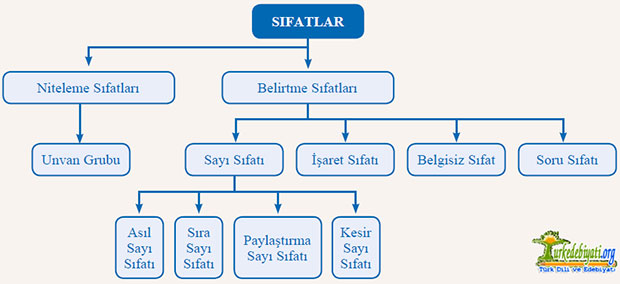 Edeatlar (İlgeçler) Türleri, ÖzellikleriBAĞLAÇLARTek başına anlamı olmayan, anlamca birbiriyle ilgili cümleleri veya cümlede görevdeş sözcük ve söz öbeklerini bağlamaya yarayan kelimelere bağlaç denir.açıkçasıamaancakbileçünküdahidEdE.....dEdemek kifakatgenegerek...gerek(se)ha........hahâlbukihattahelehemhem dehem.....hem (de)ileiseister.....ister(se)kâh..........kâhkısacasıkilâkinmadem(ki)nasıl kine var kine yazık kine......ne (de)nitekimoysaoysakiöyle kiöyleyseüstelikveveyaveyahutya daya....ya (da)yahutyalnızyeter kiyineyoksazira
Bağlaçların Özellikleri* Edatlardan farkı, zaten var olan anlam ilgilerine dayanarak bağ kurmasıdır. Edatlar ise yeni anlam ilgileri  kurarlar.* Bağlaçların yerine noktalama işaretleri kullanılabilir.* Bağlaçlar cümleden çıkarılınca anlam bozulmaz, ama daralabilir. Bağlaçlar (ile hariç) önceki ve sonraki kelimeden ayrı yazılır. Bitişik yazılanlar bağlaç değil, ektir.Eve gittim, fakat onu bulamadım.    (bağlaç)Konuşmak üzere ayağa kalktı.         (edat)Sözlüden yine zayıf almış.                (zarf)Ben de seninle geleceğim.               (bağlaç)Evde rahat çalışamadı.                    (çekim eki)Sözde Ermeni soy kırımı                  (yapım eki)Sen ki hep çalışmamı isterdin...        (bağlaç)Seninki de lâf işte...                         (çekim eki)Evdeki hesap                                   (yapım eki)BAĞLAÇ ÇEŞİTLERİa. Sıralama Bağlaçları"ve"Cümleleri, anlam ve görev bakımından benzer veya aynı olan kelimeleri, sözleri ve öğeleri birbirine bağlar.Duygu ve düşünce bir olmalıdır.                               özneleriKöyünü, yaşlı dedesini ve ninesini özlemişti.           nesneleriŞiir ve roman okuma alışkanlığı edinin.                    nesneleriBana baktı ve güldü.                                                 cümleleriAnlatılanları dinliyor ve çocuğa hak veriyordu.         cümleleriAylarca ve yıllarca sustu.                                         benzer kelimeleriBinlerce yerli ve yabancı turist geldi.                        sıfatları"ve" bağlacı yerine virgül veya "-İp", "-ErEk" zarf-fiil ekleri de kullanılabilir:Masaya yaklaştı ve kitabı aldı.Masaya yaklaştı, kitabı aldı.Masaya yaklaşıp kitabı aldı.Masaya yaklaşarak kitabı aldı.Not:"ve" bağlacından önce noktalama işareti kullanılmaz, bu bağlaçla cümle başlamaz. Çağdaş şiirde söze etki ve çekicilik katmak için kullanılmaktadır, ama doğru değildir."ve" bağlacı yerine & işaretini kullanmak son derece yozlaştırıcıdır."ile, -lE""ve" ile görevleri aynı olmasına rağmen her zaman birbirinin yerine kullanılamazlar. "ile"nin kullanım alanı daha dardır. 
"ile" cümleleri birbirine bağlamaz; sadece aynı görevdeki kelimeleri bağlar.Duygu ile düşünce bir olmalıdır.Yaşlı dedesi ile ninesini özlemişti.Edebiyatımızda en çok eser verilen türler şiir ile romandır Not: Edat olarak kullanılan ve zarf yapan "ile"den farklıdır.Mehmet ile Ali sinemaya gittiler.       (bağlaç)Mehmet, Ali'yle sinemaya gitti.         (edat)Mehmet heyecanla yerinden kalktı. (edat)b. Eşdeğerlik Bağlaçları"ya da, veya, yahut, veyahut"Aynı değerde olup da birinin tercih edilmesi gereken iki seçenek arasında kullanılırlar.Biriniz gideceksiniz: Sen ya da kardeşin.Bisiklet veya motosiklet alacağım.Sen, ben veya başkası...Sen olmasan yahut (veyahut) seni görmesem dayanamam.c. Karşılaştırma Bağlaçları"ya....ya"İki seçenek sunulduğunda kullanılır. 
Bunlar birbirinin zıttı olabilir
Biri yapılmadığında diğerinin yapılması gerekebilir.Ya beni de götür ya sen de gitme.Ya gel ya gelme.Ya bu deveyi güdeceksin, ya bu diyardan gideceksin"hem.....hem (de)"Her ikisi de geçerli olan iki durumu anlatır. Bunlar zıt da olabilir, eşdeğer da.Hem çalışmıyor hem (de) yakınıyorsun. Hem kitap okuyor hem de müzik dinliyor.   Aynı anda"ne......ne (de)"* Aynı görevdeki kelimeleri, kelime gruplarını ve öğeleri birbirine bağlar.Ne şiş yansın ne kebap.                               özneleriGönül ne kahve ister ne kahvehane.            nesneleriNe İzmir'e gitmiş ve Bursa'ya.                      dolaylı tümleçleri* Cümleleri de birbirine bağlar:Üç yıldır ne bir telefon açtı, ne de bir mektup yazdı.Onu ne gördüm ne de tanıdım.Ne aradı ne (de) sordu.Ne kızı verir, ne de dünürü küstürür.Ne doğan güne hükmüm geçer,
Ne halden anlayan bulunur.* Cümleleri -yapı bakımından olumlu oldukları hâlde- olumsuz yapar. Yüklem olumlu durumdadır.Ne kendi rahatsız oldu ne de halkı huzursuz etti. (kendisi rahatsız olmadı, halkı da huzursuz etmedi)Yüklem olumsuz çekimlenirse anlatım bozukluğu meydana gelir.Ne çay ne kahve içmedi.> "Ne çay içti ne kahve" olmalıydı.* Zıt anlamlı iki sıfatla birlikte kullanılarak onların arasında bir durum ifade eder.Dışarıdaki hava ne soğuk ne sıcak.Yaptığı işe ne kolay ne de zor denebilir.Not: "Ne zor, ne acı günler yaşadık" örneğinde "ne zor" ve "ne acı" sözleri ayrı ayrı da (biri olmadan) kullanılabileceği için buradaki "ne"ler bağlaç oluşturmaz."dE....dE, gerek......gerek, olsun.....olsun, kâh......kâh, ha......ha"Öğeleri ya da cümleleri birbirine bağlarlar.Öğretmeni de arkadaşları da onu çok merak ettiler.  özneleri bağlamış.Annesini de babasına da özlemişti.              nesneleri bağlamış.Tatil boyunca dinlenmiş de gezmiş de.        yüklemleri bağlamış.İzmir'e de Aydın'a da uğrayacağız.               dolaylı tümleçleriFizikten de anlamam kimyadan da.Gerek sen gerek(se) o, güzel çalıştınız.Gerek baba gerek anne tarafından bir akrabalıkları yok.Ali olsun, Ahmet olsun, ikisi de çalışkan ve zekîdirler.Kâh yıkılıyor, kâh kalkıyor, ama yılmıyor.Ha Ali ha Veli, ne fark eder?d. Karşıtlık Bağlaçları"ama, fakat, lâkin, yalnız, ancak, ne var ki, ne yazık ki""ama, fakat, lâkin" aynı anlamlı bağlaçlardır. "yalnız, ancak, ne var ki, ne yazık ki" de bunlara yakın bağlaçlardır.* "ama, fakat, lâkin, yalnız, ancak, ne var ki, ne yazık ki" bağlaçları, aralarında zıtlık bulunan iki ayrı ifadeyi, cümleyi birbirine bağlar.Çok tembeldi, ama başarılı oldu.Yemek az, ama doyurucu.Yerinde ve zamanında konuşmaya dikkat ediyorum, ama bazen yanlış anlaşılıyorum.Hızlı yürüdü, ancak yetişemedi.Bu işe başlıyorum, ancak bugün bitiremem.Hava nemliydi, fakat yağmur yağmıyordu.Altmış yaşında, kır saçlı; fakat dinç bir adam bağırdı.Bunları götür, yalnız diğerlerini getirmeyi unutma.Not: Bir cümle bu bağlaçlardan biriyle başlayabilir. Bu durumda bu bağlaçlar iki bağımsız cümleyi birbirine bağlamış olur..... Ne var ki sanatçıyı bu yüzden eleştirmek doğru olmaz.* "ne yazık ki" bağlacı çok kötü ve acı sonları bildirir.İnsanlara hep vefa gösterdi; ne yazık ki kendisi onlardan vefa görmedi.* "ne var ki" bağlacı çaresizlik ifade eder.En yüce duyguların tohumları ekildi; ne var ki dünya, insanları kendisine benzetmişti.* "ama, fakat, lâkin, yalnız, ancak", neden, şart, uyarma bildirirArkadaşının kalbini kırdı, ama çok pişman oldu.Bizimle gelmene izin veririz, ama yolda fazla soru sormayacaksın.* Sadece "ama" bağlacı pekiştirme anlamı katar.Güzel, ama çok güzel eserler bırakmış atalarımız.* Yine sadece "ama", cümle sonunda, dikkat çekmek için kullanılır.Bak kızarım ama!Böyle söylersen darılırım ama!"hiç olmazsa" ve "hiç değilse"Çarşıdan elimiz boş döndük. Hiç olmazsa iki kaset alsaydık."oysa, oysaki, hâlbuki"Aralarında zıtlık, aykırılık bulunan iki cümleyi "tersine olarak, -dİğİ hâlde" anlamlarıyla birbirine bağlar.Onu özledim, oysa gideli çok olmadı.Gelemeyeceğini söyledi, hâlbuki vakti vardı.Not: Bu bağlaçlar anlam bakımından zıt olmayan cümleler arasında kullanılırsa anlatım bozukluğuna yol açar.Her zaman birinciydi, oysa çok çalışırdı. (anlatım bozuk)e. Gerekçe Bağlaçları"çünkü""Şundan dolayı, şu sebeple" anlamlarına gelir. Neden bildirir.Eve gittim, çünkü babam çağırmıştı.Otobüse yetişemedik; çünkü evden geç çıkmıştık."madem(ki)"Madem gelecektin, haber verseydin."zira""çünkü" anlamında kullanılır.Allah'a sığın şahs-ı halîmin gazabından
Zira yumuşak huylu atın çiftesi pektir"yoksa"Ver diyorum, yoksa yersin dayağı."nasıl ki"Acele etmez, ağırdan alır; nasıl ki bu akşam ağırdan alıyor."değil mi ki"f. Özetleme Bağlaçları"kısacası, demek ki, açıkçası, öyleyse, yani, özetle, o hâlde, anlaşılıyor ki"... Kısacası kendimizi toparlamalıyız.... Demek ki ülkemiz bunlardan dolayı gelişmiyor.... Açıkçası bu işi istemiyorum.... Öyleyse gidelim arkadaşlar.g. Pekiştirme Bağlaçları"bile, dE, hem de, dahi, üstelik, hatta, ayrıca, bundan başka"Bu bağlaçlardan bazıları bazı durumlarda birbirlerinin yerine kullanılabilirler.* "bile" kullanılan bir cümle daha önce kullanılmış bir cümlenin ya devamıdır ya da devamı gibi görünür.Bunu sen bile başarabilirsin.Bağırsan bile duymaz.Tembel adam, olur, demiş. Demiş ama yerinden bile kalkmamış.Hatta parasını bile ödemişti. / Hatta parasını ödemişti bile.Çölde suyun bir damlası bile değerlidir.* "bile" yerine "de" veya "dahi" de kullanılabilir.Bunu sen de başarabilirsin.Bağırsan da duymaz.Tembel adam, olur, demiş. Demiş ama yerinden dahi kalkmamış.Hatta parasını dahi ödemişti. / Hatta parasını ödemişti dahi.Çölde suyun bir damlası dahi değerlidir.* "hatta, hem de, ayrıca, üstelik"Belle, kazmayla, hatta elleriyle kazıdılar.Gördüm, hatta konuştum da.Konuşmuyor; üstelik gülmüyor da.Çalışıyor, hem de sabahtan akşama kadar.h. "de, ki, ise" bağlaçları"dE"* Her zaman kendinden önceki kelimeden ayrı ve de, da şeklinde yazılır; bitiştirilmez, te, ta şeklinde yazılmaz. "ya" ile birlikte kullanıldığında da ayrı yazılır: "ya da" kelimenin son hecesine kalınlık-incelik bakımından uyar.* Genellikle "dahi, bile, üstelik, hatta" bağlaçlarıyla özdeştir.Bu soruyu Ali de bildi      dahi, bileArtık gönlümü alsa da önemi yok.    dahi, bile* Cümleleri, aynı görevdeki kelimeleri ve sözleri birbirine bağlar ve değişik anlamlar katar:Sorsan da söylemem (asla)Erzakını hazırla da pikniğe gidelim.Cümleleri bağlamış, burada pikniğe gitmek için erzak hazırlama şartı var.Biraz müsaade etsen de işime baksam.    › rica, istek, yalvarmaBüyüyecek de bana bakacak.                     › Küçümseme, alayÇalışıp da kazanacaksın.                            › şartDün bizi bekletti de gelmedi.                       › yakınmaÇalışayım da gör neler yapacağımı.            ›  övünmeDüzenli çalıştı da başarılı oldu.                   › için, neden-sonuçKoşsan da yetişemezsin.                           › değişmezlikBütün yıl okumamış da şimdi kitap kurdu oluverdi. ( Zıt anlamlı cümleler arasına girmiş.)* Tekrarlanan kelimelerin arasına girerek anlamı güçlendirir:Ev de ev olsa bari    ->   küçümsemeÇalış da çalış...        ->   abartma* "ama" bağlacının yerine kullanılabilir; cümleleri ve öğeleri birbirine bağlayabilir:Hızlı hızlı koştu da yetişemedi.      ›    cümleleri bağlamış* Edattan ve zarftan sonra gelerek anlamı pekiştirebilir:O kadar da soğuk değil.Böyle davranmanız hiç de iyi olmadı."ki"Sadece "ki" biçimi vardır. 
Kendinden önceki ve sonraki kelimelerden ayrı yazılır. 
Türkçe değil, Farsça bir bağlaçtır ve Türkçe cümle yapısına aykırı olarak kullanılır.* Anlam bakımından birbiriyle ilgili cümleleri birbirine bağlar.Bir şey biliyor ki konuşuyor.        › (sebep-sonuç)Baktım ki gitmiş.                         ›  (şaşkınlık)Ancak ne yazık ki böyle olmadı.                  * Birisinden alıntı yapılacağı zaman kullanılır.Atatürk diyor ki: ...      › (açıklama)* Özneyle veya tümleçlerle ilgili açıklama yapılacağı zaman kullanılır. Bazen "ki" ile başlayan bu açıklama iki kısa çizgi arasında verilir.Ben ki hep sizin için çalıştım. ›  (pekiştirme)Siz ki beni tanırsınız, neden böyle düşünüyorsunuz?O yerden -ki herkes kaçar- sen de kaç.* "ki" kullanılan bazı cümlelerin "ki"den sonraki kısmı söylenmez.Sınavı kazanabilir miyim ki...   ›  (kuşku)Bu adama güvenilmez ki!       ›  (yakınma)Acaba çocuğa kızarlar mı ki?  › (endişe)* Tekrar edilen kelimeler arasında kullanılır.Adam belâ ki ne belâ...* Abartma anlamı katar.Bugün öyle yorgunum ki...* Bu bağlaç birkaç örnekte kalıplaşarak bitişik yazılmaktadır.Belki, çünkü (burada ünlü uyumuna girmiş), hâlbuki, mademki, meğerki, oysaki, sanki."ise"Karşılaştırma ilgisi kurar, karşıtlığı güçlendirir.Yağmur yağıyor, evim ise çok uzakta. (bağlaç)Adam konuşuyor, çocuksa hep susuyordu. (bağlaç)Ek-fiilin şart çekimiyle karıştırılabilir.Çocuk başarılıysa sınıfını geçer. (ek-fiilin şartı)YAPI BAKIMINDAN BAĞLAÇLAR1. Basit BağlaçlarYapım eki almamış (kök hâlindeki) bağlaçlardır. ve, ile, de, fakat, eğer...2. Türemiş BağlaçlarYapım eki almış bağlaçlardır. kısa-ca, yal(ı)n-ız, üste-lik...3. Birleşik BağlaçlarBirden fazla kelimeden oluşurlar ve bitişik yazılırlar. yoksa (yok + ise), hâlbuki (hal + bu + ki)...4. Öbekleşmiş BağlaçlarBirden fazla kelimeden oluşur ve ayrı yazılırlar. ya da, ne var ki, hem de...Fiiller (Eylemler) Türleri, Özellikleri, ÖrnekleriKelime (Sözcük): Cümlenin anlamlı en küçük birimine ya da bazen tek başına anlamı olmadığı hâlde (edatlar) cümle içinde anlam kazanan anlatım birimlerine kelime (sözcük) denir.  Kelimelerin belirli bir düzen içerisinde bir araya getirilmesi sonucu insanlar arasında anlaşma sağlanır.  Bunu, dağınık hâldeki kelimelerle bir cümle kurarak görelim:"anlaşma, ara, ara, belirli, bir, bir, düzen, getiril(mek), içeri, insanlar, kelimeler, sağlan(mak), sonuç" "getirilmesi düzen arasında sağlanır sonucu bir araya belirli kelimelerin bir içerisinde insanlar anlaşma." Kelime (Sözcük) ÇeşitleriKelimelerin anlam ilgilerine, aldıkları çekim eklerine ve cümledeki görevlerine göre ayrıldıkları sınıflara kelime türleri (çeşitleri) denir.  Kök yönüyle Türkçede iki çeşit kelime vardır: İsim ve fiil  İsimler, cümlede üstlendikleri göreve göre alt başlıklara (türlere) ayrılırlar: "isim, sıfat, zamir, zarf, edat, bağlaç, ünlem" İsim kökleri, varlık ve kavramları karşılarken, fiil kökleri, kılışları, durumları ve oluşları karşılar.  Bunlardan isimler ve fiiller anlamlı kelimelerdir.  FİİLLER (EYLEMLER)Seyredilecek bir şey ve dinlenilecek bir hikâye yoksa, hayat çoğu zaman bir sıkıntıdır. Çocukluğumda bu sıkıntıya karşı ya radyo dinlenirdi ya da pencereden dışarıya, sokağa, gelipgeçenlere, karşı apartman dairelerinin içine bakılırdı. O zamanlar, 1958'de Türkiye'de daha televizyon yoktu. Ama "yok" denmez, tıpkı İstanbul sinemalarında gösterilmesi üç-beş yıl alan Hollywood'un efsane filmlerinden söz ederken yapıldığı gibi "daha gelmedi" denirdiiyimserlikle.Pencereden bakmak öylesine temel bir alışkanlıktı ki, televizyon Türkiye'ye geldiğinde ona pencereden dışarı bakar gibi bakılmaya başlandı. Babam, amcam, babaannem pencereden bakarken yaptıkları gibi, televizyon seyrederken de birbirlerinin yüzüne hiç bakmadankonuşup kavga ederler, tıpkı pencereden dışarı bakarken yaptıkları gibi gördüklerinibirbirlerine anlatırlardı."Bu gidişle bu kar iyice tutacak." derdi meselâ halam, sabahtan beri atıştıran kara pencereden bakarken."Yine o kâğıt helvacı geldi Nişantaşı'nın köşesine!" derdim ben de öteki pencereden tramvay caddesine bakarken.Pazarları amcamlar, halamlar ve biz aşağı katlardaki dairelerden yukarıya, babaannemin katına çıkar, öğle yemeklerini hep birlikte yerdik. Pencereden bakıp yemeğin sofraya konmasını beklerken, orada annemler, yengemler, amcamların kalabalığı içinde olmaktanöylesine mutlu olurdum ki gözümün önünde, arkamı döndüğüm büyük salon, hazırlanmaktaolan uzun yemek sofrasının üzerindeki kristal avizenin soluk lambaları canlanırdı. Babaannemin salonu bütün öteki katlar gibi yarı karanlık olurdu, ama bana bizim katlardan daha da karanlıkmış gibi gelirdi. Hiç açılmayan balkon kapılarının kenarlarından korkutucugölgelerle sarkan tüller ve perdeler yüzünden belki. Belki de sedef kakmalı paravanalar, eski sandıklar, lenduha masalar, sehpalar, üzeri çerçeveli fotoğraflarla dolu kuyruklu bir koca piyano ve diğer eşyalarla tıkış tıkış doldurulmuş havasız odalar sürekli toz koktuğu için öyle gelirdi bana. (Orhan Pamuk; Pencereden Bakmak)  Fiil (Eylem) Nedir?Yukarıdaki parçada koyu yazılmış kelimeler, kök itibariyle fiil soylu kelimelerdir. Bunlardan bir kısmı hangi şahsın ne zaman ne yaptığını, yapmakta olduğunu ya da yapacağını göstermektedir.  denirdi, başlandı, tutacak, çıkar... İşte bu şekilde, varlıkların yaptıkları veya etkilendikleri işleri, hareketleri, oluşları, kılışları, durumları zamana ve kişiye bağlı olarak anlatmada kullanılan kelimelere fiil denir.  Fiiller dilin temel kelimeleridir.  Fiiller mastarları ile isimlendirilirler. Mastar fiil kök veya gövdesinin "-mEk, -mE, İş" eklerini almış hâlidir. Bu ekler atıldığında geriye sadece fiil kalır. Bu fiiller artık zamana ve şahsa göre çekimlenmeye hazırdır.  Fiil kök ve gövdelerinin, kısaca fiillerin zamana ve şahsa göre yargı bildirecek hâle getirilmesine de fiil çekimi denir.  gel-di-m,oku-muş,yaz-(ı)-yor,düşün-mez,bil-ir-iz,sor-ma-lı-s-ın, dinle, konuş-alı-m... Fiil çekimleri ikiye ayrılır: Basit (yalın) zamanlı çekimler veBirleşik zamanlı çekimler Basit çekimlerde sadece zaman ve şahıs ekleri vardır; ama birleşik çekimlerde zaman ekleriyle şahıs ekleri arasına birleşik zaman eki getirilir.Örnek:sev-di-m > (fiilin üzerinde tek kip eki var, basit zamanlı fiil)sev(i)-yor-du-m > (birleşik zamanlı fiil)Her fiilin bir adı vardır. Fakat bu adlar, şahıs ve zaman kavramı taşımazlar. Fiillerin sonuna "-mE, -mEk, -İş" ekleri getirilerek yapılan fiil adları, bu ekler çıkarılarak çekimlenirler. Sevme            >  sev-di-kKalkış             >   kalk-tıHoşgörmek    >   hoşgör-eli-m 